Н А К А З30.12.2013    					     № 238Про визначення осіб, відповідальних за організацію роботи, пов’язаної із захистом персональних даних при їх обробці в Департаменті освіти та у закладах освіти міської мережіЗ метою забезпечення належного та своєчасного виконання структурними підрозділами та підпорядкованими навчальними закладами вимог Закону України «Про захист персональних даних» та у зв’язку із кадровими змінами НАКАЗУЮ:Визнати таким, що втратив чинність наказ Департаменту освіти Харківської міської ради від 14.12.2011 № 196 «Про визначення осіб, відповідальних за організацію роботи, пов’язаної із захистом персональних даних при їх обробці в Департаменті освіти та у закладах освіти міської мережі». Затвердити Перелік баз персональних даних, які обробляються у Департаменті освіти Харківської міської ради (додається).Призначити відповідальними за організацію роботи, пов’язаної із захистом персональних даних при їх обробці у Департаменті освіти посадових осіб, визначених у додатку до цього наказу (додається).Покласти на зазначених у додатку до цього наказу посадових осіб виконання обов’язків щодо організації роботи, пов’язаної із захистом персональних даних при їх обробці у Департаменті освіти, в порядку, визначеному нормативно-правовими актами з питань захисту персональних даних.Начальнику відділу кадрової роботи Леоновій А.М. забезпечити:5.1. Розробку та внесення в установленому порядку відповідних змін до посадових інструкцій посадовим особам, відповідальним за обробку баз персональних даних.                									До 05.01.20145.2. Внесення в установленому порядку до посадових інструкцій всіх працівників Департаменту освіти положення щодо зобов’язання працівників не допускати розголошення у будь-який спосіб персональних даних, які їм було довірено або які стали їм відомі у зв’язку із виконанням посадових або службових обов’язків.            										До 05.01.2014Керівникам закладів освіти міської мережі (Єременко Ю.В., Тимченко А.Г., Боровська С.В., Верютіна О.О.):Призначити відповідальних осіб за організацію роботи, пов’язаної із захистом персональних даних при їх обробці у підпорядкованому закладі освіти.										До 05.11.20146.2. Забезпечити розробку та внесення в установленому порядку відповідних змін до посадових інструкцій працівникам, відповідальним за обробку баз персональних даних.                									До 05.01.20146.3. Внести в установленому порядку до посадових інструкцій всіх працівників підпорядкованих навчальних закладів положення щодо зобов’язання працівників не допускати розголошення у будь-який спосіб персональних даних, які їм було довірено або які стали їм відомі у зв’язку із виконанням посадових або службових обов’язків.            										До 05.01.2014Методисту науково-методичного педагогічного центру Рубаненко-Крюковій М.Ю. забезпечити оприлюднення цього наказу на офіційному сайті Департаменту освіти. 												31.12.2013Контроль за виконанням цього наказу покласти на заступника директора Департаменту освіти Стецюру Т.П.Директор Департаменту освіти	                                       О.І. ДеменкоЗ наказом ознайомлені:Стецюра Т.П.						Леонова А.М.Міщенко С.М.						Примак Т.М.Коротка Л.В.						Воробйова Н.М.	Кожевнікова М.В.					Левада Т.О.Реформат М.І. 						Єременко Ю.В. Тимченко А.Г.						Боровська С.В.Верютіна О.О.						Рубаненко-Крюкова М.Ю.Стецюра Т.П. 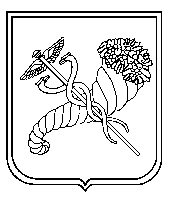 